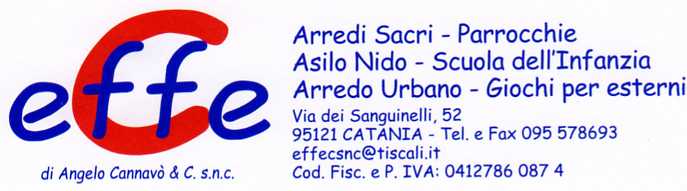 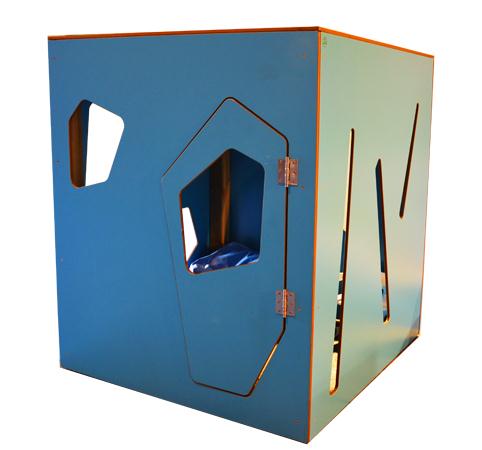 Descrizione:Casetta futuristica, interamente realizzata in hplcolorato,è formata da una struttura portante in pino nordicoimpregnato in autoclave.Si compone di 4 lati tra loro differenti, per stimolare ilbambino e il suo rapporto tra interno ed esterno.Dimensioni: 130x130x130 cmCasetta perfetta sia per interno che per esterno
Categoria: Casette per parco giochi da esternoTipi di scuola: nido, maternaCodice: EP02206